РЕШЕНИЕРассмотрев обращение Контрольно-счетной палаты Петропавловск-Камчатского городского округа от 29.01.2021 № 31, в соответствии со статьей 6 Решения Городской Думы Петропавловск-Камчатского городского округа 
от 02.03.2016 № 397-нд «О Контрольно-счетной палате Петропавловск-Камчатского городского округа», статьями 50, 59 Решения Городской Думы Петропавловск-Камчатского городского округа от 13.07.2018 № 82-нд «О Регламенте Городской Думы Петропавловск-Камчатского городского округа» Городская Дума Петропавловск-Камчатского городского округаРЕШИЛА:1. Внести в решение Городской Думы Петропавловск-Камчатского городского округа от 25.11.2020 № 818-р «О поручениях Городской Думы Петропавловск-Камчатского городского округа Контрольно-счетной палате Петропавловск-Камчатского городского округа на 2021 год» (далее – решение) изменения, исключив в приложении к решению подпункт 1.1 пункта 1 и пункт 4.2. Направить настоящее решение в Контрольно-счетную палату Петропавловск-Камчатского городского округа для включения поручений в план деятельности Контрольно-счетной палаты Петропавловск-Камчатского городского округа на 2021 год.3. Контроль за исполнением настоящего решения возложить на председателя Городской Думы Петропавловск-Камчатского городского округа. 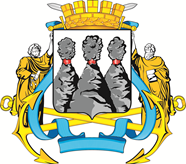 ГОРОДСКАЯ ДУМАПЕТРОПАВЛОВСК-КАМЧАТСКОГО ГОРОДСКОГО ОКРУГАот 17.02.2021 № 880-р35-я сессияг.Петропавловск-КамчатскийО внесении изменений в решение Городской Думы Петропавловск-Камчатского городского округа                        от 25.11.2020 № 818-р «О поручениях Городской Думы Петропавловск-Камчатского городского округа Контрольно-счетной палате Петропавловск-Камчатского городского округа на 2021 год»Председательствующий на заседании Городской Думы Петропавловск-Камчатского городского округаА.В. Воровский